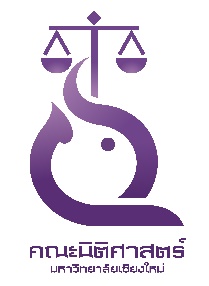 	แบบสมัครรับทุนสนับสนุนค่าธรรมเนียมการศึกษา 	ในระดับปริญญาโท ปีการศึกษา 2564 คณะนิติศาสตร์ มหาวิทยาลัยเชียงใหม่1. ชื่อ – สกุล   2. เลขบัตรประจำตัวประชาชน  3. เกรดเฉลี่ยสะสม 4. ชื่อสถาบันการศึกษาที่สำเร็จการศึกษา5. ปัจจุบันประกอบอาชีพ                                                  ตำแหน่งสถานที่ทำงาน6. โทรศัพท์มือถือ7. Email.8. ผลงานหรือกิจกรรมทางด้านวิชาการ   8.1   8.2   8.3   8.4   8.5   8.6* ให้ผู้สมัครขอรับทุนแนบไฟล์เอกสารเค้าโครงงานวิจัยที่ตนเองสนใจ ความยาว 10-15 หน้า และ ผลงานทางวิชาการหรือกิจกรรมทางด้านวิชาการ พร้อมใบสมัครขอรับทุน มายัง Email. lawcmu.edservice@gmail.com ภายในวันที่ 24 เมษายน 2564 